Read the sentences and circle yes or no.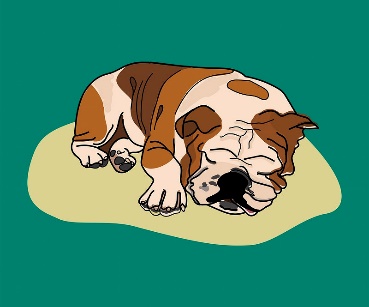 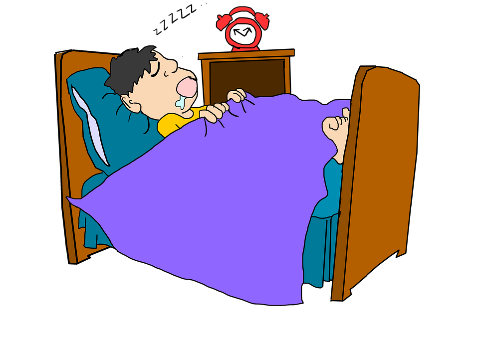 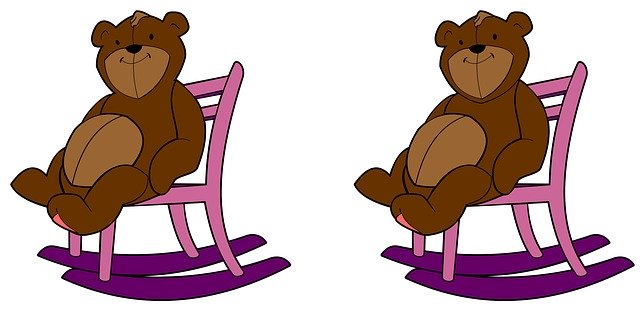 There are two brown bears sitting 	     There is a man sleeping on the 	The dog is sleeping on the rug.on pink and purple chairs.		     brown sofa.YES / NO				     YES / NO				YES / NO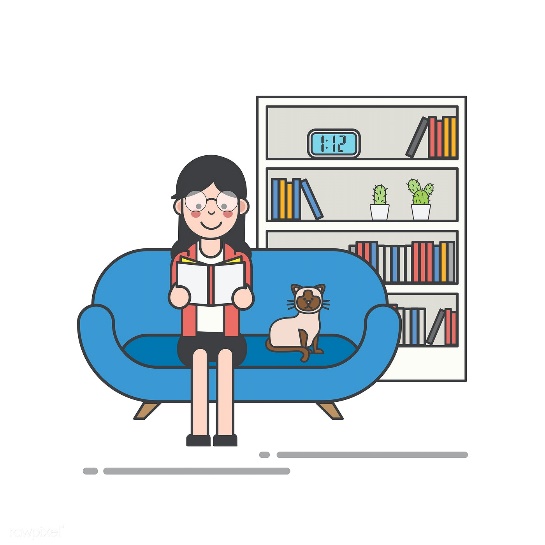 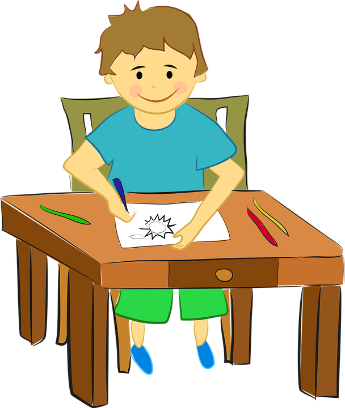 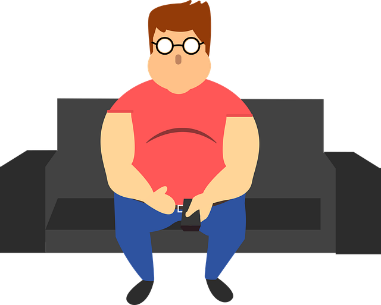 The girl is reading a book		The boy is drawing and sitting			The man is sitting on a black on the bed.				by the table.					sofaYES / NO				YES / NO					YES / NOName: ____________________________    Surname: ____________________________    Nber: ____   Grade/Class: _____Name: ____________________________    Surname: ____________________________    Nber: ____   Grade/Class: _____Name: ____________________________    Surname: ____________________________    Nber: ____   Grade/Class: _____Assessment: _____________________________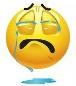 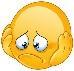 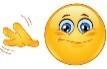 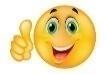 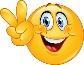 Date: ___________________________________________________    Date: ___________________________________________________    Assessment: _____________________________Teacher’s signature:___________________________Parent’s signature:___________________________